Epidemiology and Infection Childhood infections and common carotid intima media thickness in adolescence A. C. Prins-van Ginkel, P. C. J. Bruijning-Verhagen, A. H. Wijga, M. L. Bots, U. Gehring, W. van der Hoek, G. H. Koppelman, L. van Rossem, C. S. P. M. Uiterwaal, H. A. Smit, M. A. B. van der SandeSupplementary MaterialSupplementary Table 1Supplementary Table 1ICPC codeDiagnosisA03FeverA71MeaslesA72ChickenpoxA74RubellaA76Viral exanthem otherA76/A771Viral disease other [with exanthem]A77Viral disease other/NOSA78Infectious disease other/NOSB70Lymphadenitis acuteD70Gastrointestinal infectionD70/D731Gastrointestinal [presumed] infectionD71MumpsD73Gastroenteritis presumed infectionH71Acute otitis media/myringitisH71/H721Otitis mediaH72Serous otitis mediaH74Chronic otitis media/ear infection otherL70Infections musculoskeletal systemN07Convulsion/seizure (including fever-)N71Meningitis/encephalitisR71Whooping coughR72Strep throat/scarlet feverR72/R761Strep throat/scarlet fever/tonsillitis acuteR74Upper respiratory infection acuteR75Sinusitis acute/chronicR76Tonsillitis acute/peritonsillar abscessR77Laryngitis/tracheitis acuteR78Acute bronchitis/bronchiolitisR78/R80/R811Acute bronchitis/bronchiolitis/influenza/pneumoniaR80Influenza [ex. R81]R81PneumoniaR82Pleurisy/pleural effusionR83Respiratory infection otherS70Herpes zosterS71Herpes simplex [ex. F85,X90,Y72]S84Impetigo/impetiginizationU70Acute pyelonephritis/pyelitisU71Cystitis/urinary infectionY74Orchitis/epididymitisViral infection NOS2ICPC: International Classification of Primary Care; NOS: Not otherwise specified. 1 For the convenience of the participating GP some infectious disease diagnoses were combined on the questionnaires. 2 The diagnosis viral infection not otherwise specified (NOS) was added to the questionnaire as a potential diagnosis.ICPC: International Classification of Primary Care; NOS: Not otherwise specified. 1 For the convenience of the participating GP some infectious disease diagnoses were combined on the questionnaires. 2 The diagnosis viral infection not otherwise specified (NOS) was added to the questionnaire as a potential diagnosis.Supplementary Table 2. Characteristics of participants invited for the common carotid intima media thickness (CIMT) measurement at age 16.Supplementary Table 2. Characteristics of participants invited for the common carotid intima media thickness (CIMT) measurement at age 16.Supplementary Table 2. Characteristics of participants invited for the common carotid intima media thickness (CIMT) measurement at age 16.Eligible study populationEligible study population%NComplete parent-reported data on the first 4 years of life93.61153Complete GP data on the first 4 years of life25.2310Sex1232	Male53.7	Female46.3Overweight mother before pregnancy1146	No83.2	Yes16.8Parental education1219	Low41.9	High58.1Allergic mother1232	No73.9	Yes26.1Exposure to any smoking indoors first four years of life1190	No65.9	Yes34.1Breastfeeding1213	No breastfeeding14.7	≤16 weeks of breastfeeding48.9	>16 weeks of breastfeeding36.4MeanSE (N)Birth weight gram353315.2 (1228)CIMT in μm age 16 years4671.90 (420)Total cholesterol mmol/L age 16 years3.850.03 (447)HDL cholesterol mmol/L age 16 years1.350.02 (447)GP: general practitioner; IMT: intima media thickness of common carotid artery; MI: multiple imputation; SE: standard error. GP: general practitioner; IMT: intima media thickness of common carotid artery; MI: multiple imputation; SE: standard error. GP: general practitioner; IMT: intima media thickness of common carotid artery; MI: multiple imputation; SE: standard error. Supplementary Table 3. Difference in common carotid intima media thickness (CIMT) at age 16 years between exposed and reference group after multiple imputation and with total and HDL cholesterol in the model.Supplementary Table 3. Difference in common carotid intima media thickness (CIMT) at age 16 years between exposed and reference group after multiple imputation and with total and HDL cholesterol in the model.Supplementary Table 3. Difference in common carotid intima media thickness (CIMT) at age 16 years between exposed and reference group after multiple imputation and with total and HDL cholesterol in the model.Determinant∆ CIMT μm (95% CI)∆ CIMT μm (95% CI)GP diagnosed infections	0-1 infectionRef.Ref.	2-3 infections4.4 (-9.7-18.6)4.4 (-9.7-18.6)	4-6 infections-1.9 (-16.7-12.9)-1.9 (-16.7-12.9)	≥7 infections5.4 (-9.8-20.6)5.4 (-9.8-20.6)Antibiotic prescriptions	0 prescriptionsRef.Ref.	1 prescription-7.8 (-21.1-5.4)-7.8 (-21.1-5.4)	2 prescriptions7.4 (-9.3-24.1)7.4 (-9.3-24.1)	≥3 prescriptions8.6 (-5.0-22.2)8.6 (-5.0-22.2)Parent-reported infections	0-2.5 infectionsRef.Ref.	3-5 infections-9.7 (-22.8-3.3)-9.7 (-22.8-3.3)	6-7 infections0.5 (-13.3-14.3)0.5 (-13.3-14.3)	≥8 infections10.9 (-2.1-23.8)10.9 (-2.1-23.8)Models adjusted for gender, education of parents, birthweight, overweight of the mother before pregnancy, breastfeeding, allergy of the mother, indoor smoke exposure, high-density lipoprotein (HDL) and total cholesterol. GP: general practitioner; IMT: intima media thickness; MI: multiple imputation.Models adjusted for gender, education of parents, birthweight, overweight of the mother before pregnancy, breastfeeding, allergy of the mother, indoor smoke exposure, high-density lipoprotein (HDL) and total cholesterol. GP: general practitioner; IMT: intima media thickness; MI: multiple imputation.Models adjusted for gender, education of parents, birthweight, overweight of the mother before pregnancy, breastfeeding, allergy of the mother, indoor smoke exposure, high-density lipoprotein (HDL) and total cholesterol. GP: general practitioner; IMT: intima media thickness; MI: multiple imputation.Supplementary table 4. Mean p-values of interaction terms of the 10 multiple imputation datasetsSupplementary table 4. Mean p-values of interaction terms of the 10 multiple imputation datasetsSupplementary table 4. Mean p-values of interaction terms of the 10 multiple imputation datasetsExposure variableConfounderp-valueGP diagnosed infectionsGender0.60Parental education0.08Breastfeeding0.23Maternal overweight0.67Birth weight0.46Allergic mother0.58Smoke exposure0.54Antibiotic prescriptionsGender0.69Parental education0.02Breastfeeding0.62Maternal overweight0.36Birth weight0.04Allergic mother0.001Smoke exposure0.45Parent reported infectionsGender0.52Parental education0.53Breastfeeding0.31Maternal overweight0.23Birth weight0.14Allergic mother0.19Smoke exposure0.62GP: general practitioner; Bold indicates p-values below 0.10.GP: general practitioner; Bold indicates p-values below 0.10.GP: general practitioner; Bold indicates p-values below 0.10.Supplementary Figure 1. Directed acyclic graph (DAG) of the confounders for the association between infections in early childhood and IMT in adolescence.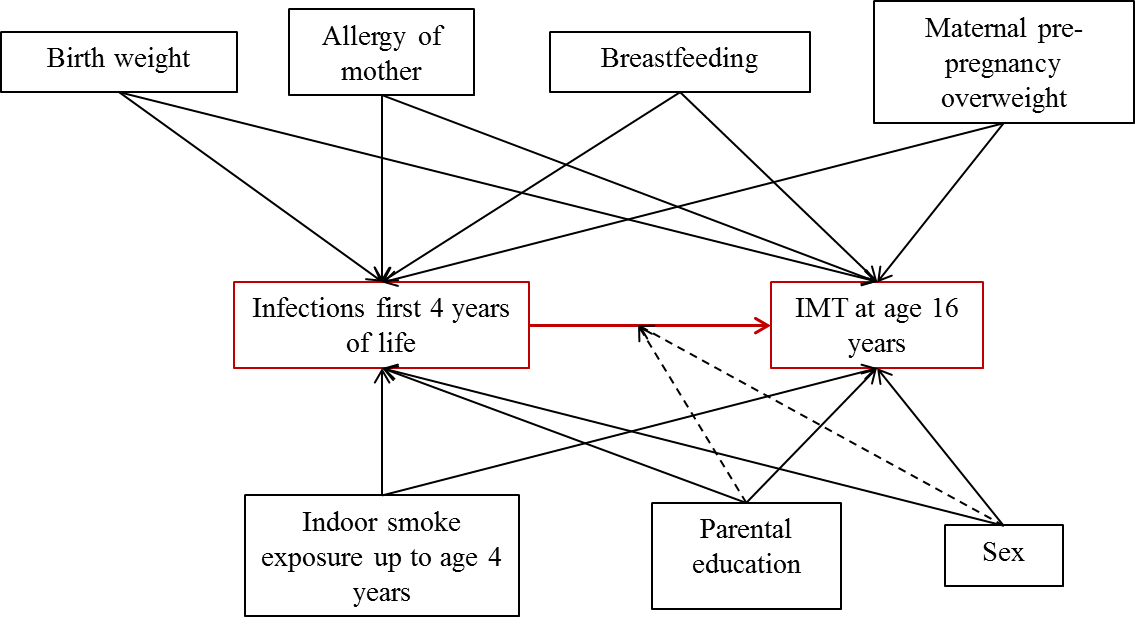 Confounders were selected based on previous studies investigating the association between infections and common intima media thickness (CIMT). The primary exposure and outcome are in red. The dashed line indicates (potential) effect modification.